p.p.č. 2108, 2117/2, k.ú. Benešov u Semil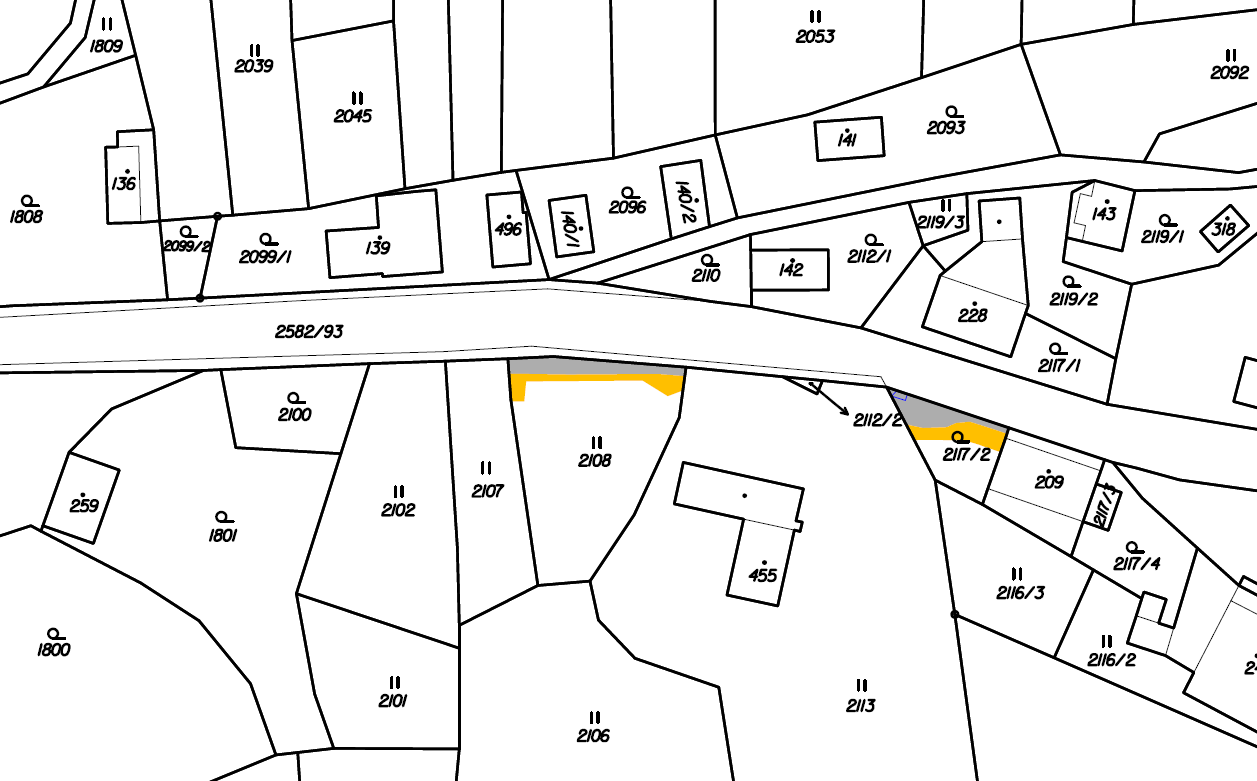 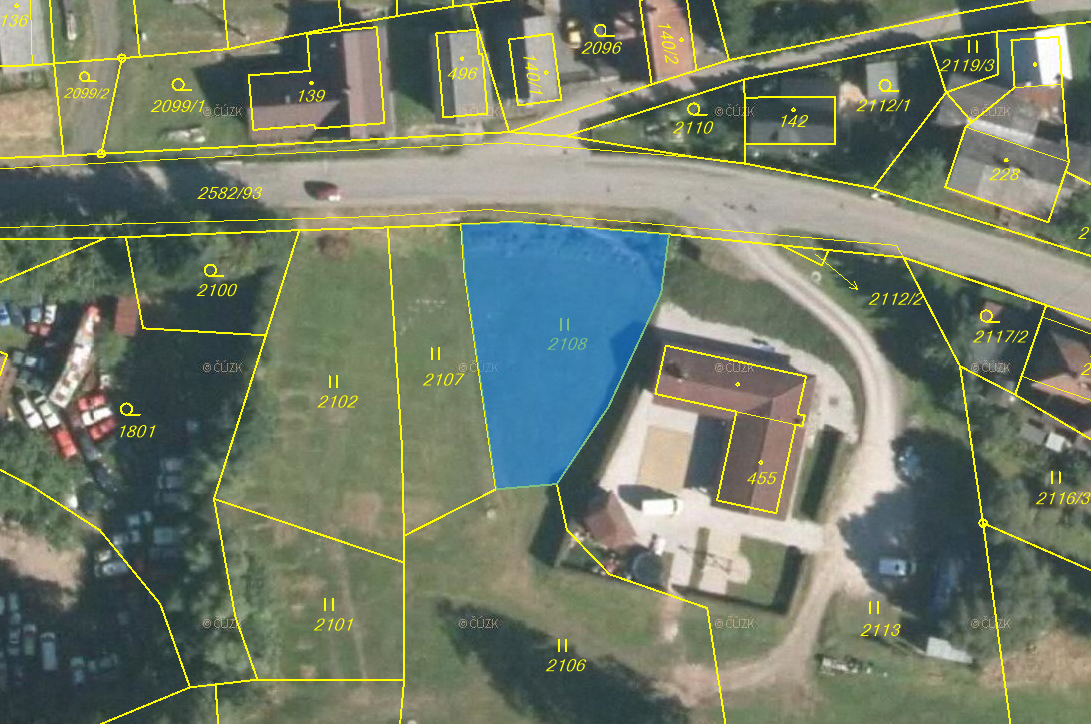 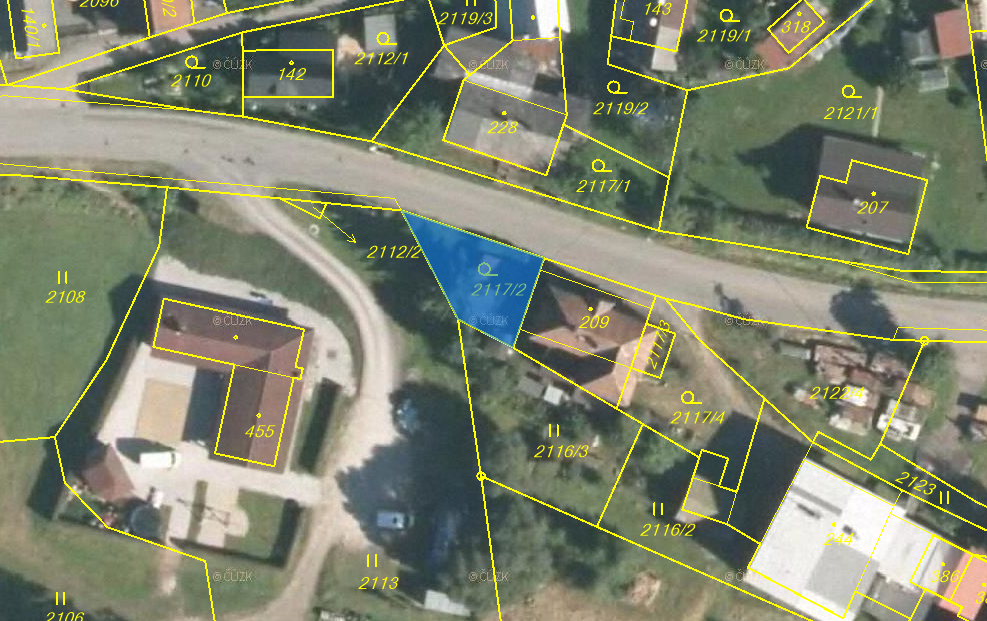 p.p.č.  2147/1, 2147/2  k.ú. Benešov u Semil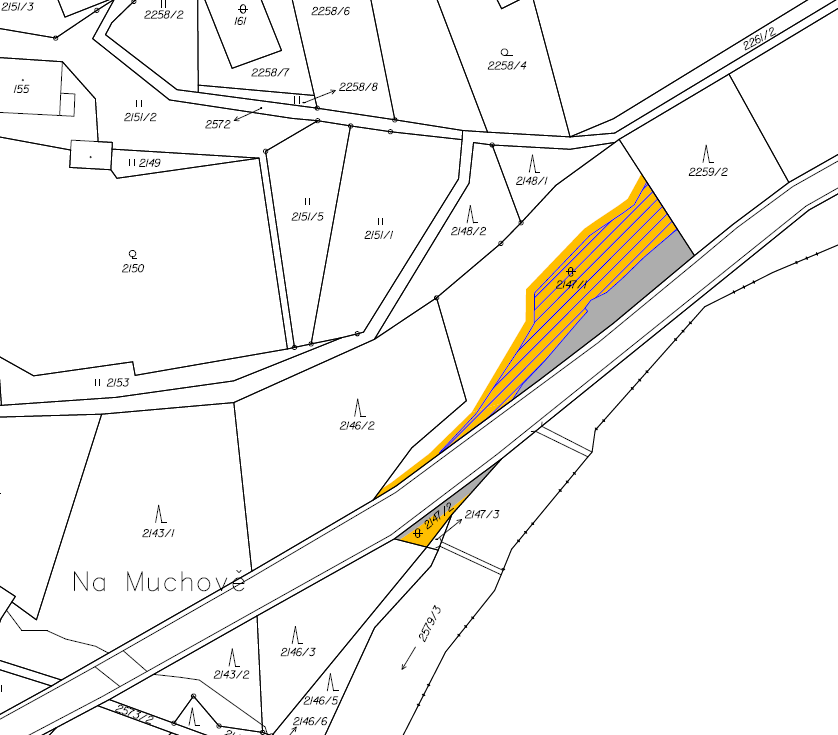 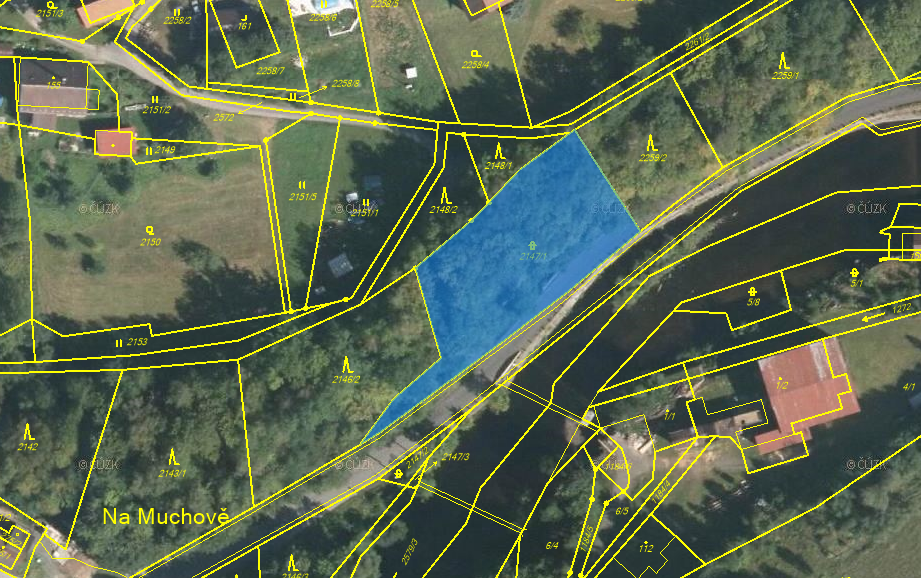 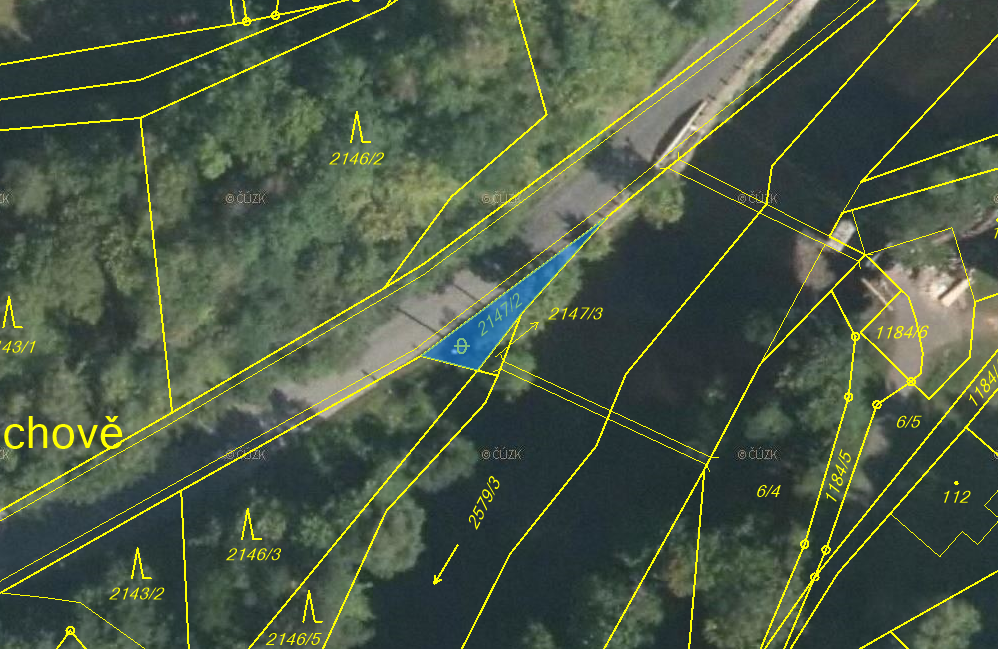 